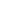 | 7. EQAVET+ guidelinesResp. Ilmiolavoro srl supported by all partnersThe reference 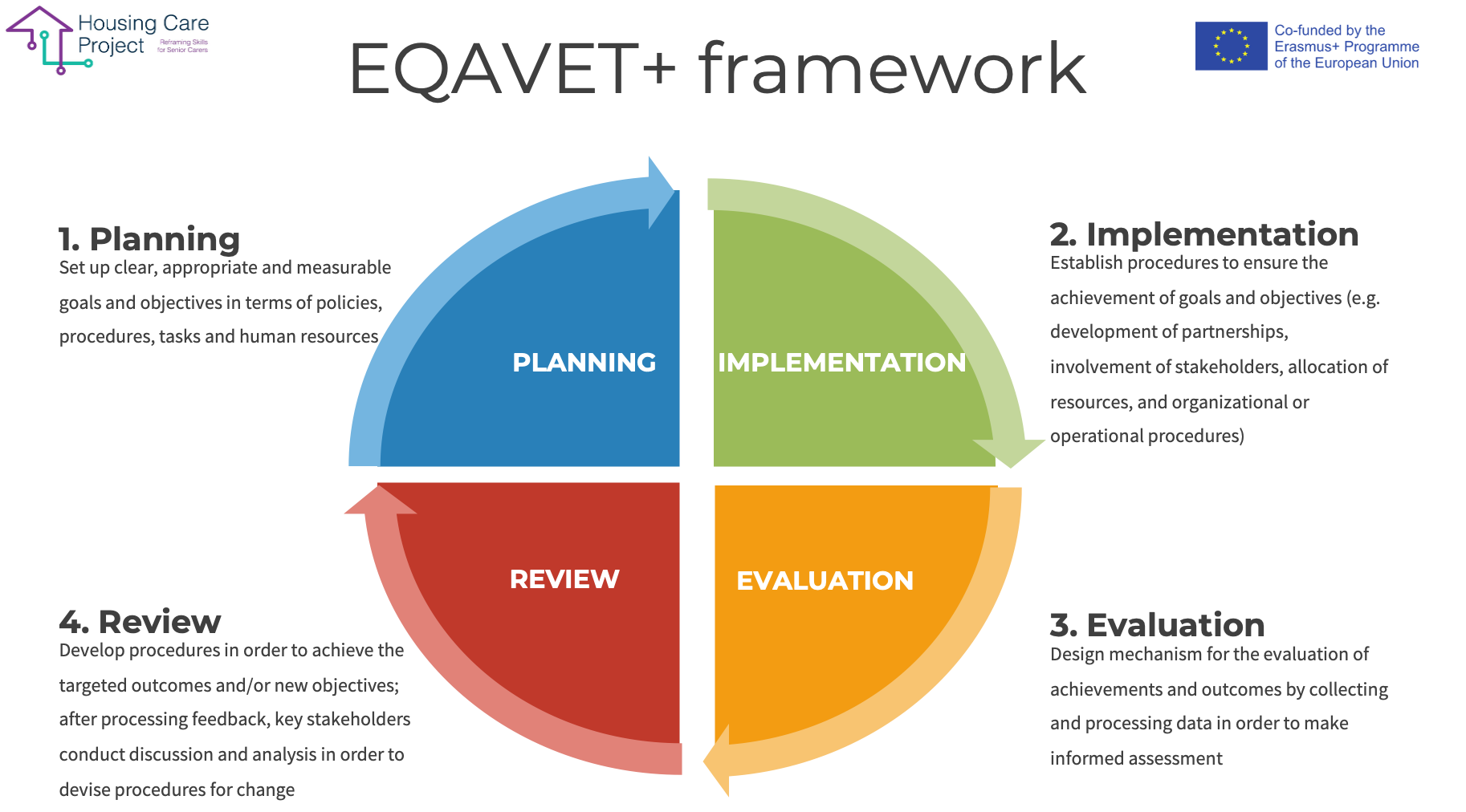 Editable graphicGuidelines on Quality Assessment and Self-Assessment in line with the updated EQAVET+ frameworkIn order to implement quality procedures before, during and after the WBL pathway, we have prepared the following checklist with the aim of helping anyone - with a responsibility in the coordinating and in the guidance of WBL pathways - to carry out the activities required. The checklist should be used by the workplace tutor: every time one of the planned activities is completed, the tutor can put a check mark, insert the date and sign. This tool will also allow one to check if something hasn’t been carried out or has not been carried out after the deadline.Checklist n 2 EQAVET procedures before, during, and after the WBLACTIVITYTICKDATESIGNATUREBefore WBL ActivitiesBefore WBL ActivitiesBefore WBL ActivitiesBefore WBL ActivitiesYou have promoted the WBL programs for the involvement of the host subjectsYou have acquired the availability from the host subjects to host organisation/family visitsYou have developed a WBL pathway starting from the learning outcomesYou have developed one or more Learning Units starting from the learning outcomesACTIVITYTICKDATESIGNATUREDuring WBL activities During WBL activities During WBL activities During WBL activities You have prepared the learners/care workers for the WBL pathwayYou have developed an individualised project starting from the learning outcomesThe individualised project has been  approved/shared by the learner/care worker You have drawn up the management and monitoring planYou have communicated the monitoring activities to the interested parties (WBL tutor, learner/care worker...)You have carried out the activities of WBL at the host organisationYou have completed the formative assessmentYou have updated the monitoring resultsYou have evaluated the need for modification, correction, remodulation path and, if necessary, have modified, corrected, or reshaped the path(effectiveness evaluation and improvement plan)You have reported the progress of the WBL pathway to the learner/care workerYou have prepared a final monitoring report (comment on the results)ACTIVITYTICKDATESIGNATUREAfter WBL activities After WBL activities After WBL activities After WBL activities You have certified the skills developed by the learner/care worker